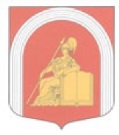 ВНУТРИГОРОДСКОЕ МУНИЦИПАЛЬНОЕ ОБРАЗОВАНИЕ ГОРОДА ФЕДЕРАЛЬНОГО ЗНАЧЕНИЯ САНКТ-ПЕТЕРБУРГА МУНИЦИПАЛЬНЫЙ ОКРУГАКАДЕМИЧЕСКОЕМУНИЦИПАЛЬНЫЙ СОВЕТШЕСТОГО СОЗЫВАРЕШЕНИЕ №166-32п-6-2022 Протокол №32-6-2022 "27" сентября 2022 года                                                                          Санкт-ПетербургО подготовке изменений и дополнений в Устав внутригородского муниципального образования Санкт-Петербурга муниципальный округ АкадемическоеВ целях обеспечения прав граждан на участие в обсуждении проекта решения Муниципального Совета о внесении изменений и дополнений в Устав внутригородского муниципального образования Санкт-Петербурга муниципальный округ Академическое, руководствуясь пунктом 1 статьи 26, пунктом 4 статьи 44 Федерального закона от 06.10.2003г. №131-ФЗ "Об общих принципах организации местного самоуправления в Российской Федерации", Муниципальный СоветРЕШИЛ:Создать рабочую группу по приему предложений и внесению поправок в Устав внутригородского муниципального образования Санкт-Петербурга муниципальный округ Академическое (далее – рабочая группа по приему предложений и внесению поправок 
в Устав) в составе согласно приложению к настоящему решению.Опубликовать 30.09.2022 в официальном специальном выпуске муниципальной газеты "Академический вестник" и обнародовать (разместить) в Санкт-Петербургском Государственном бюджетном учреждении культуры "Централизованная библиотечная система Калининского района" и в сетевом издании- официальном сайте http://mo-akademicheskoe-spb.ru: Проект решения Муниципального Совета о внесении изменений и дополнений в Устав внутригородского муниципального образования Санкт-Петербурга муниципальный округ Академическое (далее - Устав);Положение «О порядке организации и проведения публичных слушаний во внутригородскоммуниципальном образовании Санкт-Петербурга муниципальный округ Академическое»,утвержденным решением Муниципального Совета МО МО Академическое от 24.03.2015 №50-7п-5-2015 (в редакции решений от 19.05.2015 № 66-9п-5-2015, от 05.04.2018 № 217-40п-5-2018, от 19.06.2019 № 280-55п-5-2019) Информацию о проведении публичных слушаний для обсуждения проекта решения Муниципального Совета о внесении изменений и дополнений в Устав, согласно п.4 настоящего решения.3.	Ответственным за проведение публичных слушаний для обсуждения проекта решения Муниципального Совета о внесении изменений и дополнений в Устав назначить заместителя Главы муниципального образования, исполняющего полномочия председателя Муниципального Совета, Леонова А.С.Проведение публичных слушаний для обсуждения проекта решения Муниципального Совета о внесении изменений и дополнений в Устав назначить на 18-00 20.10.2022 в помещении Муниципального Совета по адресу: Санкт-Петербург, Гражданский пр., д.84.Секретарем публичных слушаний для обсуждения проекта решения Муниципального Совета о внесении изменений и дополнений в Устав назначить ведущего специалиста общего отдела Бериеву Т.А.Рассмотреть поступившие в соответствии с настоящим решением предложения граждан на заседании рабочей группы по разработке проекта Устава в срок до 25.10.2022.Рабочей группе по приему предложений и внесению поправок в Устав подготовить проект Устава с дополнениями и изменениями, и проект решения Муниципального Совета о внесении изменений и дополнений в окончательной редакции для внесения на рассмотрение Муниципального Совета  в срок до 07.11.2022.Настоящее решение вступает в силу после его официального опубликования.Контроль за исполнением решения возложить на Главу муниципального образования, исполняющего полномочия председателя Муниципального Совета.Глава муниципального образования,исполняющий полномочияпредседателя Муниципального Совета                                                         И.Г. ПыжикПриложение к решению Муниципального Совета от «27» сентября 2022 года №166-32п-6-2022Рабочая группа по приему предложений и внесению поправок в Устав внутригородского муниципального образования Санкт-Петербурга муниципальный округ Академическое ПредседательПыжик И.Г.Заместитель председателя рабочей группыБойкова М.В.Секретарь рабочей группыБериева Т.А.Члены рабочей группы Гаврилова Е.А.Никитич И.С.Пруссаков С.В.Муровщик О.А.Короткова Е.В.Попова Ж.ВБагиян Е.И.Кузнецов Д.С.Некрасова О.В.